Attention students and parents of students in the hop industry!The Hop Quality Group Dan Martinez Jr. Scholarship$1000 scholarship available to help pay for college!The Hop Quality Group is offering a scholarship for students with family members working in any capacity in the hop industry, whether that be as a farm worker, production worker, office personnel, salesperson, in a lab, or as a grower themselves.  The Hop Quality Group would like to encourage all prospective students to apply.The scholarship is a one-year donation of at least $1000 on the student’s behalf, made directly to their academic institution of choice to help cover tuition and fees.The application process will be simple and accessible.  Submissions can be either written or on video, and an application can be found on the HQG website, or by contacting the HQG scholarship committee. An academic transcript and letter of recommendation from a teacher, professor or counselor is also required.  Applications are due by May 1st, 2024.Please go to Hopqualitygroup.com to find more information and the application.  Or write to: Hop Quality Group Dan Martinez Jr. Scholarship5224 SE 26th AvePortland, OR 97202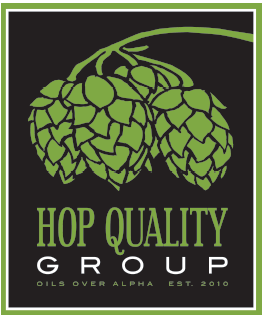 